« INTITULE DE L’ACTION »Attention : Depuis 2017, l’Organisme de Formation doit figurer sur le catalogue de référence d’Uniformation (Décret Qualité)SITUATION DU PORTEUR DE PROJET Raison sociale*:Numéro ICOM* :Adresse* :Nom, prénom et fonction du contact *: Téléphone et mail *:Pourcentage de versement Formation Professionnelle Continue* :Financement obtenu en N-1 au titre d’une action collective : Oui / Non Si oui : merci d’indiquer le montant de financement obtenu et de présenter un bilan de l’action réalisée.PROJET DE FORMATIONORIGINE de  *Contexte.Mettre en évidence la plus value de l’organisation de la formation en collectif.OBJECTIF(S) VISE(S) *Définir l’objectif à atteindre, notamment en termes de compétences ou de qualifications à acquérir.Mettre en évidence le caractère formatif de la formation et la transférabilité des compétences.CONTENU *Indiquer le programme précis détaillé et séquencé, (durée, modalités,…) en cohérence avec l’objectif proposé.Indiquer les méthodes pédagogiques utilisées.PUBLIC *Définir le public concerné (compétences éventuellement requises (pré requis), poste de travail occupé, etc…).NOMBRE de STAGIAIRES *Nombre de stagiaires total *:	Nombre de stagiaires relevant d’Uniformation :	Détailler le nombre de stagiaires par branche professionnelle : DUREE, DATE(S) et LIEU(X) DE FORMATION Nombre total de jours de formation*:Nombre total d’heures de formation*:Date(s) de l’action de formation*: Lieu(x) de l’action de formation* :ORGANISME(S) de FORMATION Recommandation : Dans le cadre de sa politique de transparence et de qualité, Uniformation vous recommande vivement de mener une démarche de mise en concurrence c'est-à-dire de procéder à un appel d’offres pour le choix de l’Organisme de formation que vous retiendrez pour cette action de formation.Indiquer les modalités et les conditions de sélection du choix de l’Organisme de Formation.Numéro de déclaration d’activité* :Numéro Siret *:Raison sociale* :Adresse* :Nom, prénom et fonction du signataire de la convention de formation pour l’organisme de formation :Téléphone et mail* :Fonction et statut des intervenants* (joindre CV des intervenants lorsque le porteur de projet (ou membre de son réseau) est également Organisme de formation) :FINANCEMENT DE L’ACTION DE FORMATIONBUDGET PREVISIONNEL Le Budget prévisionnel présenté ci-dessous concerne l’ensemble des stagiaires participant à l’action de formation :Prise en charge de la rémunération possible, seulement si remplacement avéré du salarié en formation, ou sans justificatif uniquement pour les intervenants à domicile.Le coût complet/jour/personne comprend Obligatoirement Coût pédagogique + frais annexes + éventuellement de la rémunération. LISTE DES STAGIAIRES ET ENTREPRISES PARTICIPANTES AU PROJET DE FORMATIONSi une structure n’applique aucune CCN et quelle ne cotise pas à Uniformation, merci de vérifier qu’elle ne releve pas d’un champ conventionnel couvert par UNIFORMATION.Zone grisée : informations renseignées par les services d’Uniformation.(*)	Préciser les modalités de calcul des frais annexes :INFORMATIONS RENSEIGNEES PAR LES SERVICES D’UNIFORMATION Demande de financement : Accord de financement :OBSERVATIONS ET AVIS DES SERVICES TECHNIQUES :DECISION :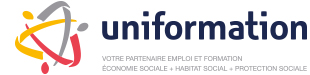  DEMANDE DE FINANCEMENT D’ACTION COLLECTIVE 2019 (DFAC)Charges Montants  ProduitsUNIFORMATION * Participation des entreprises   Autres financeurs(A préciser) Montant Coût Pédagogique* Montant Coût Pédagogique *Coût Pédagogique journée/groupe*Montant Coût Pédagogique *Coût Pédagogique heure/stagiaireMontant Coût Pédagogique *Total Coût pédagogique*    0,00 €Total Coût pédagogique*    0,00 €   0,00 €   0,00 €RestaurationRestaurationHébergementHébergementDéplacementDéplacementTotal Frais Annexes (FA)   0,00 €Total Frais Annexes (FA)   0,00 €   0,00 €   0,00 €Total de la Rémunération (1)Total de la Rémunération (1)Total Charges*   0,00 € Total Produits*     0,00 €   0,00 €   0,00 €Montant total forfaitaireMontant total forfaitaire(2) Coût complet/jour/personneMontant total forfaitaireListe des stagiairesListe des stagiairesListe des stagiairesListe des stagiairesListe des stagiairesFrais annexes des stagiaires  (*)Frais annexes des stagiaires  (*)Frais annexes des stagiaires  (*)Frais annexes des stagiaires  (*)Frais annexes des stagiaires  (*)Liste des entreprises participantesListe des entreprises participantesListe des entreprises participantesListe des entreprises participantesListe des entreprises participantesListe des entreprises participantesListe des entreprises participantesListe des entreprises participantesNom*Prénom*Statut* : salariés / bénévolesEmploi ou fonction occupée*Nature du contrat de travail (si CDD préciser date de fin) *DéplacementRepasHébergementRémunérationTOTALRAISON SOCIALE*N° ICOM*CCN appliquée (1)Si OPCA autre qu'Uniformation merci de l'indiquer% de versement global N - 1TailleMontant DAF obtenue en N-1Montant DAF obtenue en NCoût PédagogiqueFrais AnnexesRémunérationTOTALCoût PédagogiqueFrais AnnexesRémunérationTOTAL